Prot. n. 1720 B20                    Firenze,  21 maggio 2018 Ai Genitori degli alunni delle classi Terze Poliziano Oggetto: Disposizioni, calendario ed orari delle prove scritte degli esami di Stato.Si comunica il calendario delle prove scritte degli esami di Stato presso la scuola secondaria di 1° grado Poliziano:Gli alunni dovranno presentarsi davanti a scuola almeno un quarto d’ora prima dell’inizio di ciascuna prova.Per quanto riguarda le prove, il termine massimo di uscita coinciderà con il tempo previsto per ciascuno scritto (come da prospetto fornito). È possibile che gli alunni escano da scuola alla consegna del proprio elaborato o allo scadere del termine di tempo concesso, o anche precedentemente (comunque mai  prima delle ore 10.30). I  genitori dovranno compilare e restituire l’autorizzazione a piè di pagina, come conoscenza del suddetto calendario delle prove scritte d’esame e come autorizzazione all’uscita autonoma da scuola nell’orario coincidente con la consegna di ciascun elaborato da parte del singolo studente.E’ assolutamente vietato, nei giorni delle prove scritte, utilizzare a scuola telefoni cellulari, smartphone di qualsiasi tipo, dispositivi di qualsiasi natura e tipologia in grado di consultare file, di inviare fotografie ed immagini, nonché apparecchiature a luce infrarossa o ultravioletta di ogni genere, apparecchiature elettroniche portatili di tipo palmare o personal computer portatili di qualsiasi genere in grado di collegarsi all’esterno degli edifici scolastici tramite connessioni wireless della scuola o meno o alla normale rete telefonica con qualsiasi protocollo, per non incorrere all’invalidazione dell’esame. Si raccomanda pertanto agli alunni di non portare cellulari a scuola nei giorni delle prove scritte. Eventuali dispositivi, di cui la scuola non si assume alcuna responsabilità, verranno comunque raccolti dai docenti di sorveglianza e restituiti all’uscita di ciascun candidato.Il calendario delle prove orali verrà affisso a scuola e pubblicato sul sito il primo giorno delle prove scritte.Il ritiro della certificazione delle competenze (che saranno depositate presso la Portineria della scuola Poliziano) da parte dei genitori avverrà dopo la pubblicazione degli esiti degli esami di Stato, in date ed orari pubblicati sul sito web dell’Istituto.      Il Dirigente Scolastico Prof. Alessandro Bussotti.............................................................................................................................................................DA CONSEGNARE AL COORDINATORE ENTRO IL 7 GIUGNO 2018Il genitore dell’alunn_ ______________________________________ della classe 3° __sono a conoscenza del calendario e degli orari delle prove scritte dell’esame di Stato presso la scuola secondaria di primo grado Poliziano ed                    AUTORIZZOmi__ figli__ ad uscire da scuola dopo la consegna degli elaborati delle varie prove.Il sottoscritto, consapevole delle conseguenze amministrative e penali per chi rilasci dichiarazioni non corrispondenti a verità, ai sensi del D.P.R. 245/2000, dichiara di aver rilasciato la presente  in osservanza delle disposizioni sulla responsabilità genitoriale di cui agli art. 316, 337ter e 337 quater del codice civile, che richiedono il consenso di entrambi i genitori.Firenze, ______________                                                      Firma del genitore - Padre __________________________  Madre ___________________________________Prot. n.  1720 b20                    Firenze,  21 maggio 2018Ai docenti coordinatori delle classi Terze Poliziano Oggetto: Disposizioni, calendario ed orari delle prove scritte degli esami di Stato.Si invitano i docenti coordinatori a presentare alle classi Terze la normativa allegata (reperibile per le famiglie sul sito – AREA PUBBLICA – SECONDARIA POLIZIANO) relativa agli esami di Stato, facendo annotare sul diario la consegna dell’avviso relativo a calendario, disposizioni e orari dell’esame di Stato.Il Dirigente scolasticoAlessandro BussottiL’ESAME IN SINTESI – PER GLI ALLIEVI E LE FAMIGLIE La normativa relativa agli esami di Stato è in parte novellata da una serie di interventi legislativi che hanno recentemente introdotto alcune novità, la più importante delle quali, è stata l’effettuazione – requisito necessario per l’accesso agli esami - delle prove Invalsi nel mese di aprile.Tre quindi le prove scritte dell’esame di Stato, Italiano, Matematica, Lingua ed un colloquio orale.Le prove scritte di Italiano, Matematica, lingue comunitarie, sono da svolgersi in giorni diversi e per una durata oraria definita, in modo coordinato, dalla commissione esaminatrice di ciascuna scuola. La prova di ITALIANO è intesa ad accertare la padronanza della lingua, la capacità di espressione personale e la coerente e organica esposizione del pensiero da parte delle alunne e degli alunni. Si propone alle commissioni di predisporre almeno tre teme di tracce, con riferimento alle seguenti tipologie:1. Testo narrativo o descrittivo2. Testo argomentativo3. Comprensione e sintesi di un testoLa prova scritta di italiano può anche essere strutturata in più parti riferibili alle diverse tipologie proposte, che possono anche essere utilizzate in maniera combinata tra loro all'interno della stessa traccia.La prova di MATEMATICA, è intesa ad accertare la "capacità di rielaborazione e di organizzazione delle conoscenze, delle abilità e delle competenze acquisite dalle alunne e dagli alunni", tenendo a riferimento le aree previste dalle Indicazioni nazionali (numeri, spazio e figure, relazioni e funzioni, dati e previsioni). Le commissioni predispongono almeno tre tracce, riferite ad entrambe le seguenti tipologie:l. Problemi articolati su una o più richieste2. Quesiti a risposta apertaNel caso in cui vengano proposti più problemi o quesiti. le relative soluzioni non devono essere dipendenti l'una dall'altra, per evitare che la loro progressione pregiudichi l'esecuzione della prova stessa.Le prove di LINGUE STRANIERE. Per la prova scritta relativa alle lingue straniere, si articola in due sezioni distinte in un’unica giornata ed è intesa ad accertare le competenze di comprensione e produzione scritta riconducibili al Livello A2 per l'inglese e al Livello Al per la seconda lingua comunitaria, come previsto dalle Indicazioni nazionali. Le commissioni predispongono almeno tre tracce, costruite sulla base dei due livelli di riferimento (A2 per inglese e Al per la seconda lingua), scegliendo tra le seguenti tipologie, che possono essere anche tra loro combinate all'interno della stessa traccia:1. Questionario di comprensione di un testo2. Completamento. riscrittura o trasformazione di un testo3. Elaborazione di un dialogo4. Lettera o email personale5. Sintesi di un testo.Si ricorda che alla prova scritta di lingua straniera, anche se distinta in sezioni corrispondenti alle due lingue studiate, viene attribuito un unico voto espresso in decimi, senza utilizzare frazioni decimali.
COLLOQUIO. Attraverso il colloquio, la commissione valuta il livello di acquisizione delle conoscenze, abilità e competenze descritte nel profilo finale dello studente previsto dalle Indicazioni nazionali per il curricolo.Il colloquio è condono collegialmente da pane della sottocommissione e si sviluppa in modo da porre attenzione soprattutto alle capacità di argomentazione. di risoluzione di problemi, di pensiero critico e riflessivo, di collegamento organico tra le varie discipline di studio.Per gli alunni iscritti a percorsi ad indirizzo musicale, è previsto anche lo svolgimento di una prova pratica di strumento.Un’altra importante novità riguarda l’attribuzione del voto finale calcolata, diversamente dal passato, sulla base della media del voto di ammissione all’esame con la media dei voti attribuiti alle prove scritte e al colloquio. Il voto finale potrebbe non confermare il voto di ammissione.Durante le prove d’esame è tassativamente vietato l’uso di telefoni cellulari.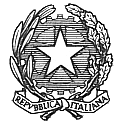 ISTITUTO COMPRENSIVO STATALE “A. POLIZIANO”Viale Morgagni n. 22 – 50134 FIRENZETel. 055/4360165 – FAX 055/433209 –C.M. FIIC85700L – C.F. 94202800481e-mail: fiic85700l@istruzione.it pec: fiic85700l@pec.istruzione.itsito http://www.icpoliziano.gov.itLunedì 11 giugnoore 8,30 – 12,30     Prova scritta di ItalianoMartedì 12 giugnoore 8,30 – 12,30Prova scritta di Inglese/Francese/SpagnoloMercoledì 13 giugnoore 8,30 – 11,30     Prova scritta di MatematicaGiovedì 14 giugno          ore 8,00  Inizio oraliVenerdì 15 giugno         ore 8,00     OraliISTITUTO COMPRENSIVO STATALE “A. POLIZIANO”Viale Morgagni n. 22 – 50134 FIRENZETel. 055/4360165 – FAX 055/433209 –C.M. FIIC85700L – C.F. 94202800481e-mail: fiic85700l@istruzione.it pec: fiic85700l@pec.istruzione.itsito http://www.icpoliziano.gov.it